Зарегистрировано в Минюсте России 30 апреля 2010 г. N 17073МИНИСТЕРСТВО ЗДРАВООХРАНЕНИЯ И СОЦИАЛЬНОГО РАЗВИТИЯРОССИЙСКОЙ ФЕДЕРАЦИИПРИКАЗот 2 апреля 2010 г. N 206нОБ УТВЕРЖДЕНИИ ПОРЯДКАОКАЗАНИЯ МЕДИЦИНСКОЙ ПОМОЩИ НАСЕЛЕНИЮ С ЗАБОЛЕВАНИЯМИТОЛСТОЙ КИШКИ, АНАЛЬНОГО КАНАЛА И ПРОМЕЖНОСТИКОЛОПРОКТОЛОГИЧЕСКОГО ПРОФИЛЯСписок изменяющих документов(в ред. Приказа Минздравсоцразвития России от 16.04.2012 N 360н)В соответствии со статьей 37 Федерального закона от 21 ноября 2011 г. N 323-ФЗ "Об основах охраны здоровья граждан в Российской Федерации" (Собрание законодательства Российской Федерации, 2011, N 48, ст. 6724) приказываю:(преамбула в ред. Приказа Минздравсоцразвития России от 16.04.2012 N 360н)Утвердить Порядок оказания медицинской помощи населению с заболеваниями толстой кишки, анального канала и промежности колопроктологического профиля согласно приложению.МинистрТ.А.ГОЛИКОВАПриложениек ПриказуМинистерства здравоохраненияи социального развитияРоссийской Федерацииот "__" _________ 2010 г. N ___ПОРЯДОКОКАЗАНИЯ МЕДИЦИНСКОЙ ПОМОЩИ НАСЕЛЕНИЮ С ЗАБОЛЕВАНИЯМИТОЛСТОЙ КИШКИ, АНАЛЬНОГО КАНАЛА И ПРОМЕЖНОСТИКОЛОПРОКТОЛОГИЧЕСКОГО ПРОФИЛЯСписок изменяющих документов(в ред. Приказа Минздравсоцразвития России от 16.04.2012 N 360н)1. Настоящий Порядок регулирует вопросы оказания плановой медицинской помощи взрослому населению с заболеваниями толстой кишки, анального канала и промежности колопроктологического профиля (далее - колопроктологические заболевания) в медицинских организациях.(в ред. Приказа Минздравсоцразвития России от 16.04.2012 N 360н)2. Больные с колопроктологическими заболеваниями получают:скорую медицинскую помощь;терапевтическую, хирургическую, колопроктологическую медицинскую помощь - в рамках первичной медико-санитарной (в том числе неотложной) помощи;колопроктологическую помощь - в рамках специализированной, в том числе высокотехнологичной медицинской помощи.3. Скорая медицинская помощь больным с колопроктологическими заболеваниями оказывается станциями (подстанциями) скорой медицинской помощи и отделениями скорой медицинской помощи при районных и центральных районных больницах.4. Оказание скорой медицинской помощи больным с колопроктологическими заболеваниями осуществляют специализированные реаниматологические, врачебные и фельдшерские выездные бригады в соответствии с установленными стандартами медицинской помощи.5. Бригада скорой медицинской помощи доставляет больных в ближайшую медицинскую организацию, имеющую отделение колопроктологии или хирургические отделения, операционный блок и отделение реаниматологии-анестезиологии (блок интенсивной терапии), в которых обеспечивается круглосуточная специализированная медицинская помощь указанной категории больных.6. Неотложная медицинская помощь пациентам с колопроктологическими заболеваниями оказывается вне медицинской организации, амбулаторно и в дневном стационаре, а также стационарно в отделениях колопроктологического и хирургического профиля с блоками интенсивной терапии.(п. 6 в ред. Приказа Минздравсоцразвития России от 16.04.2012 N 360н)7. К состояниям и заболеваниям толстой кишки, анального канала и промежности колопроктологического профиля, требующим оказания экстренной медицинской помощи, относятся:острая анальная трещинаострый парапроктитострое воспаление эпителиального копчикового ходаабсцесс, флегмона перианальной областипиодермия промежностипилонидальная киста с абсцессомвыпадение прямой кишки с ущемлениемперфорация толстой кишкиострая толстокишечная непроходимостьострое кишечное кровотечениеострая токсическая дилатация толстой кишкитравмы ободочной кишкитравмы прямой кишкитравмы нескольких внутрибрюшных органовтравмы промежности и анального каналаинородное тело в ободочной кишкеинородное тело в прямой кишкеострый ишемический колитмезетериальная(ый), артериальная(ый), венозная(ый) эмболия, инфаркт, тромбоз.8. При оказании экстренной медицинской помощи больным с указанными состояниями, в случае подтверждения у них факта наличия онкологического заболевания, информация о диагнозе пациента (с его добровольного информированного согласия) направляется в онкологический диспансер для уточнения диагноза и определения последующей тактики ведения пациента.9. Участковые врачи-терапевты, врачи общей практики (семейные врачи) осуществляют наблюдение и лечение пациентов со следующими заболеваниями и состояниями:воспалительные заболевания толстой кишки (язвенный колит, болезнь Крона);синдром раздраженного кишечника;функциональный запор;дивертикулярная болезнь толстой кишки;кишечные стомы;недержание кала;хронические заболевания анокопчиковой области.10. Врачи-терапевты участковые, врачи общей практики (семейные врачи):выявляют лиц с риском развития заболеваний толстой кишки, анального канала и промежности и их осложнений;при подозрении или выявлении заболеваний толстой кишки, анального канала и промежности и их осложнений направляют больных на консультацию к врачу-колопроктологу колопроктологического кабинета;осуществляют амбулаторное лечение больных с колопроктологическими заболеваниями в соответствии с установленными стандартами медицинской помощи с учетом рекомендаций врачей-колопроктологов;при подозрении онкологических заболеваний толстой кишки, анального канала и промежности направляют больных в онкологический диспансер для уточнения диагноза и определения последующей тактики ведения пациента;при выявлении онкологических заболеваний толстой кишки, анального канала и промежности лечение и наблюдение пациента осуществляется на основе взаимодействия врачей-специалистов: колопроктолога, прошедшего усовершенствование по вопросам онкологии и онколога.11. В медицинских организациях специализированная колопроктологическая помощь больным с заболеваниями толстой кишки, анального канала и промежности оказывается врачом-колопроктологом в кабинете колопроктологии, осуществляющем свою деятельность в соответствии с приложениями N 1, 2, 3 к настоящему Порядку.12. При невозможности оказания эффективной медицинской помощи в кабинете врача-колопроктолога больные направляются в отделение колопроктологии, центр колопроктологии, осуществляющие свою деятельность в соответствии с приложениями N N 2, 3, 4, 5 к настоящему Порядку, для дифференциальной диагностики, выработки тактики и проведения необходимого лечения и диспансерного наблюдения.13. При наличии медицинских показаний больным с колопроктологическими заболеваниями проводятся реабилитационные мероприятия в кабинете реабилитации стомированных больных, осуществляющим свою деятельность в соответствии с приложениями N N 2, 3, 6 к настоящему Порядку.14. Обследование и лечение больных с неотложными заболеваниями толстой кишки, анального канала и промежности колопроктологического профиля осуществляется в соответствии с установленными стандартами медицинской помощи.15. При выявлении у больного медицинских показаний к высокотехнологичным методам лечения помощь оказывается в соответствии с установленным порядком оказания высокотехнологичной медицинской помощи.16. В случае если проведение медицинских манипуляций, связанных с оказанием помощи больным с колопроктологическими заболеваниями, может повлечь возникновение болевых ощущений у пациента, такие манипуляции должны проводиться с обезболиванием.Приложение N 1к Порядку оказания медицинскойпомощи населению с заболеваниямитолстой кишки, анального каналаи промежности колопроктологическогопрофиля, утвержденному ПриказомМинистерства здравоохраненияи социального развитияРоссийской Федерацииот 2 апреля 2010 г. N 206нПОЛОЖЕНИЕОБ ОРГАНИЗАЦИИ ДЕЯТЕЛЬНОСТИ КАБИНЕТА КОЛОПРОКТОЛОГИИСписок изменяющих документов(в ред. Приказа Минздравсоцразвития России от 16.04.2012 N 360н)1. Настоящее Положение определяет организацию деятельности кабинета колопроктологии (далее - Кабинет).2. Кабинет является структурным подразделением медицинской организации, оказывающим первичную медико-санитарную и специализированную медицинскую помощь населению при колопроктологических заболеваниях.(в ред. Приказа Минздравсоцразвития России от 16.04.2012 N 360н)3. Структура и штатная численность медицинского и иного персонала Кабинета утверждается руководителем медицинской организации, в которой создается Кабинет, в зависимости от объемов проводимой лечебно-диагностической работы и численности обслуживаемого населения с учетом рекомендуемых штатных нормативов (приложение N 2 к Порядку оказания медицинской помощи населению с заболеваниями толстой кишки, анального канала и промежности колопроктологического профиля, утвержденному настоящим Приказом).4. На должность врача Кабинета назначается специалист, соответствующий Квалификационным требованиям к специалистам с высшим и послевузовским медицинским и фармацевтическим образованием в сфере здравоохранения, утвержденным Приказом Минздравсоцразвития России от 7 июля 2009 г. N 415н (зарегистрирован Минюстом России 9 июля 2009 г. N 14292), по специальности "колопроктология".5. Кабинет оснащается медицинским оборудованием в соответствии со стандартом оснащения (приложение N 3 к Порядку оказания медицинской помощи населению с заболеваниями толстой кишки, анального канала и промежности колопроктологического профиля, утвержденному настоящим Приказом).6. Кабинет осуществляет следующие функции:оказание консультативной, диагностической и лечебной помощи больным, страдающим заболеваниями толстой кишки, анального канала и промежности;отбор и направление больных на стационарное лечение в отделения колопроктологии и колопроктологические центры;проведение профилактических и противорецидивных курсов лечения при болезнях толстой кишки;проведение реабилитации больных, страдающих заболеваниями толстой кишки, анального канала и промежности, в том числе с кишечными стомами;диспансерное наблюдение за больными, страдающими колопроктологическими заболеваниями;проведение мероприятий по профилактике, раннему выявлению и своевременному лечению колопроктологических заболеваний;формирование групп повышенного риска и проведение мониторинга за состоянием их здоровья;внедрение в практику новых современных методов диагностики, лечения и профилактики колопроктологических заболеваний;оказание консультативной помощи врачам других специальностей по вопросам диагностики, лечения и профилактики колопроктологических заболеваний;проведение обучающих программ для больных с колопроктологическими заболеваниями, в том числе для больных с кишечными стомами;участие в проведении мероприятий по повышению квалификации врачей и среднего медицинского персонала по проблемам колопроктологии;осуществление экспертизы временной нетрудоспособности;санитарно-гигиеническое просвещение пациентов и их родственников;ведение учетной и отчетной документации, предоставление отчетов о деятельности в установленном порядке, сбор данных для регистров, ведение которых предусмотрено законодательством.Приложение N 2к Порядку оказания медицинскойпомощи населению с заболеваниямитолстой кишки, анального каналаи промежности колопроктологическогопрофиля, утвержденному ПриказомМинистерства здравоохраненияи социального развитияРоссийской Федерацииот 2 апреля 2010 г. N 206нРЕКОМЕНДУЕМЫЕ ШТАТНЫЕ НОРМАТИВЫМЕДИЦИНСКОГО ПЕРСОНАЛА КАБИНЕТА КОЛОПРОКТОЛОГИИ, КАБИНЕТАРЕАБИЛИТАЦИИ СТОМИРОВАННЫХ БОЛЬНЫХ, КОЛОПРОКТОЛОГИЧЕСКОГООТДЕЛЕНИЯ, ЦЕНТРА КОЛОПРОКТОЛОГИИСписок изменяющих документов(в ред. Приказа Минздравсоцразвития России от 16.04.2012 N 360н)┌─────────────────────────────────────────────────────────────────────────┐│   Кабинет колопроктологии, кабинет реабилитации стомированных больных   │├─────────────────────────────────────────────────────────────────────────┤│                          1. Врачебный персонал                          │├─────────────────────────────────┬───────────────────────────────────────┤│Врач-колопроктолог               │1 должность на 100000 населения <*>    ││                                 │Норма нагрузки врача колопроктолога на ││                                 │амбулаторном приеме:                   ││                                 │Лечебно-диагностический прием (в т.ч.  ││                                 │повторный) - 20 мин.                   ││(в ред. Приказа Минздравсоцразвития России от 16.04.2012 N 360н)         │├─────────────────────────────────┴───────────────────────────────────────┤│                     2. Средний медицинский персонал                     │├─────────────────────────────────┬───────────────────────────────────────┤│Медицинская сестра               │1 должность на колопроктологический    ││                                 │кабинет                                │├─────────────────────────────────┴───────────────────────────────────────┤│                     3. Младший медицинский персонал                     │├─────────────────────────────────┬───────────────────────────────────────┤│Санитарка                        │1 должность на колопроктологический    ││                                 │кабинет                                │└─────────────────────────────────┴───────────────────────────────────────┘--------------------------------<*> Указанный норматив не распространяется на медицинские организации частной системы здравоохранения.(сноска введена Приказом Минздравсоцразвития России от 16.04.2012 N 360н)Приложение N 3к Порядку оказания медицинскойпомощи населению с заболеваниямитолстой кишки, анального каналаи промежности колопроктологическогопрофиля, утвержденному ПриказомМинистерства здравоохраненияи социального развитияРоссийской Федерацииот 2 апреля 2010 г. N 206нСТАНДАРТОСНАЩЕНИЯ КАБИНЕТА КОЛОПРОКТОЛОГИИ, КАБИНЕТА РЕАБИЛИТАЦИИСТОМИРОВАННЫХ БОЛЬНЫХ, ОТДЕЛЕНИЯ КОЛОПРОКТОЛОГИИ,ЦЕНТРА КОЛОПРОКТОЛОГИИСписок изменяющих документов(в ред. Приказа Минздравсоцразвития России от 16.04.2012 N 360н)Стандарт оснащения кабинета колопроктологииСтандарт оснащения отделения колопроктологииСтандарт оснащения центра колопроктологии┌────────────────────────────────────────────────────┬────────────────────┐│               Наименование оснащения               │      Требуемое     ││                                                    │   количество, шт.  │├────────────────────────────────────────────────────┼────────────────────┤│Функциональные кровати с прикроватными столиками и  │Не менее 50% от     ││тумбами                                             │числа коек отделения│├────────────────────────────────────────────────────┼────────────────────┤│Централизованная подача кислорода к каждой койке    │1 система на        ││                                                    │отделение           │├────────────────────────────────────────────────────┼────────────────────┤│Система экстренного оповещения (сигнализации) из    │1 система на        ││палат от каждой койки на пост медицинской сестры    │отделение           │├────────────────────────────────────────────────────┼────────────────────┤│Блок электрических розеток: не менее 2-х розеток с  │По числу коек и     ││заземлением у каждой койки и 4-х розеток в палате   │палат               │├────────────────────────────────────────────────────┼────────────────────┤│Светильник передвижной, однорефлекторный            │Не менее 3          │├────────────────────────────────────────────────────┼────────────────────┤│Аноскоп                                             │Не менее 5          │├────────────────────────────────────────────────────┼────────────────────┤│Ректальное зеркало                                  │Не менее 5          │├────────────────────────────────────────────────────┼────────────────────┤│Смотровой ректоскоп со сменными тубусами            │Не менее 3          ││                                                    │комплектов          │├────────────────────────────────────────────────────┼────────────────────┤│Ректоскоп операционный                              │1 комплект          │├────────────────────────────────────────────────────┼────────────────────┤│Индивидуальное сшивающее устройство одноразового    │Не менее 4          ││применения для формирования межкишечного анастомоза │комплектов          │├────────────────────────────────────────────────────┼────────────────────┤│Эндоскопическое индивидуальное сшивающее устройство │Не менее 4          ││одноразового применения для формирования            │комплектов          ││механического шва                                   │                    │├────────────────────────────────────────────────────┼────────────────────┤│Аппарат ультразвуковой хирургический (гармонический │1 комплект          ││скальпель)                                          │                    │├────────────────────────────────────────────────────┼────────────────────┤│Набор для лапароскопических операций на толстой     │2 комплекта         ││кишке                                               │                    │├────────────────────────────────────────────────────┼────────────────────┤│Аппарат ультразвуковой хирургический (гармонический │1 комплект          ││скальпель)                                          │                    │├────────────────────────────────────────────────────┼────────────────────┤│Аппарат радиоволновый хирургический с наконечником  │1 комплект          │├────────────────────────────────────────────────────┼────────────────────┤│Аппарат для высокочастотной импульсной коагуляции   │1 комплект          │├────────────────────────────────────────────────────┼────────────────────┤│Аппарат для биполярной коагуляции геморроидальных   │1 комплект          ││узлов                                               │                    │├────────────────────────────────────────────────────┼────────────────────┤│Сфинктерометр                                       │2                   │├────────────────────────────────────────────────────┼────────────────────┤│Бактерицидный ультрафиолетовый излучатель           │По числу палат      │├────────────────────────────────────────────────────┼────────────────────┤│Кресло смотровое универсальное                      │Не менее 3          │├────────────────────────────────────────────────────┼────────────────────┤│Лигатор геморроидальных узлов                       │1 комплект          │├────────────────────────────────────────────────────┼────────────────────┤│Фотокоагулятор (ректальный)                         │1 комплект          │├────────────────────────────────────────────────────┼────────────────────┤│Аппарат для лазерной терапии                        │1 комплект          │├────────────────────────────────────────────────────┼────────────────────┤│Набор для полипэктомии и биопсии через ректоскоп    │2 комплекта         │├────────────────────────────────────────────────────┼────────────────────┤│Набор для трансанальных микрохирургических операций │1 комплект          │├────────────────────────────────────────────────────┼────────────────────┤│Отсос хирургический вакуумный                       │2                   │├────────────────────────────────────────────────────┼────────────────────┤│Набор для катетеризации магистральных сосудов (иглы,│Не менее 3 наборов  ││проводники, струны) однократного использования      │                    │├────────────────────────────────────────────────────┼────────────────────┤│Набор инструментов и приспособлений для трахеостомии│2 набора            │├────────────────────────────────────────────────────┼────────────────────┤│Набор инструментов и приспособлений для артерио- и  │2 набора            ││венесекции                                          │                    │├────────────────────────────────────────────────────┴────────────────────┤│                Стандарт оснащения операционного блока <*>               ││                                                                         ││    (введен Приказом Минздравсоцразвития России от 16.04.2012 N 360н)    │├────────────────────────────────────────────────────┬────────────────────┤│Стол операционный хирургический                     │1 на операционную   ││многофункциональный универсальный                   │                    │├────────────────────────────────────────────────────┼────────────────────┤│Потолочный бестеневой хирургический                 │1 на операционную   ││светильник стационарный (на потолочной              │                    ││консоли)                                            │                    │├────────────────────────────────────────────────────┼────────────────────┤│Система для обогрева пациентов (термоматрас)        │1 на операционную   │├────────────────────────────────────────────────────┼────────────────────┤│Генератор электрохирургический с                    │не менее 1 на       ││универсальным набором комплектующих для             │операционную        ││монополярной и биполярной коагуляции                │                    │├────────────────────────────────────────────────────┼────────────────────┤│Аспиратор-деструктор ультразвуковой с               │не менее 1 на       ││комплектом                                          │операционный блок   │├────────────────────────────────────────────────────┼────────────────────┤│Набор для трансанальных микрохирургических          │1 комплект          ││операций                                            │                    │├────────────────────────────────────────────────────┼────────────────────┤│Набор для полипэктомии и биопсии через              │2 комплекта         ││ректоскоп                                           │                    │├────────────────────────────────────────────────────┼────────────────────┤│Аппарат для сбережения и реинфузии крови            │не менее 1 на       ││                                                    │операционный блок   │├────────────────────────────────────────────────────┼────────────────────┤│Отсасыватель медицинский вакуумный                  │не менее 1 на       ││производительностью не менее 40 л/мин.              │операционную        │├────────────────────────────────────────────────────┼────────────────────┤│Аппарат для внутритканевой термоаблации             │не менее 1 на       ││                                                    │операционный блок   │├────────────────────────────────────────────────────┼────────────────────┤│Ультразвуковой гармонический скальпель              │не менее 1 на       ││                                                    │операционную        │├────────────────────────────────────────────────────┼────────────────────┤│Эндовидеоскопический комплекс для                   │1 на операционную   ││выполнения абдоминальных операций                   │                    │├────────────────────────────────────────────────────┼────────────────────┤│Аппарат наркозно-дыхательный с различными           │1 на операционную   ││режимами искусственной вентиляции легких            │                    │├────────────────────────────────────────────────────┼────────────────────┤│Монитор хирургический с блоком капнографии,         │1 на операционную   ││инвазивного и неинвазивного измерения               │                    ││артериального давления,                             │                    ││электрокардиограммы, частоты сердечных              │                    ││сокращений, пульсовой оксиметрии, 2-х               │                    ││температур                                          │                    │├────────────────────────────────────────────────────┼────────────────────┤│Анализатор концентрации ингаляционных               │1 на операционную   ││анестетиков в дыхательной смеси                     │                    │├────────────────────────────────────────────────────┼────────────────────┤│Электроэнцефалограф                                 │1 на операционный   ││                                                    │блок                │├────────────────────────────────────────────────────┼────────────────────┤│Дефибриллятор с функцией синхронизации              │1 на операционную   │├────────────────────────────────────────────────────┼────────────────────┤│Консоль анестезиологическая                         │1 на операционную   │├────────────────────────────────────────────────────┼────────────────────┤│Отсасыватель медицинский вакуумный                  │не менее 1 на       ││                                                    │операционную        │├────────────────────────────────────────────────────┼────────────────────┤│Весы для взвешивания салфеток                       │1 на операционную   │├────────────────────────────────────────────────────┼────────────────────┤│Портативный транспортировочный аппарат              │1 на операционный   ││искусственной вентиляции легких                     │блок                │├────────────────────────────────────────────────────┼────────────────────┤│Аппарат для временной                               │1 на операционный   ││электрокардиостимуляции                             │юлок                │├────────────────────────────────────────────────────┼────────────────────┤│Автоматический дозатор лекарственных                │2 на операционную   ││веществ шприцевой                                   │                    │├────────────────────────────────────────────────────┼────────────────────┤│Инфузомат                                           │не менее 1 на       ││                                                    │операционную        │├────────────────────────────────────────────────────┼────────────────────┤│Обогреватель инфузионных сред проточный             │1 на операционную   │├────────────────────────────────────────────────────┼────────────────────┤│Аппарат для быстрого размораживания и               │1 на операционную   ││подогрева свежезамороженной плазмы                  │                    │├────────────────────────────────────────────────────┼────────────────────┤│Аппарат для подогрева кровезаменителей и            │1 на операционную   ││растворов                                           │                    │├────────────────────────────────────────────────────┴────────────────────┤│      Стандарт оснащения отделения анестезиологии и реанимации <*>       ││                                                                         ││    (введен Приказом Минздравсоцразвития России от 16.04.2012 N 360н)    │├────────────────────────────────────────────────────┬────────────────────┤│Аппарат искусственной вентиляции легких с           │по числу коек       ││различными режимами вентиляции и                    │                    ││автоматическим включением сигнала тревоги           │                    │├────────────────────────────────────────────────────┼────────────────────┤│Прикроватный монитор с центральной станцией         │по числу коек       ││и автоматическим включением сигнала                 │                    ││тревоги, регистрирующий                             │                    ││электрокардиограмму, артериальное давление,         │                    ││частоту сердечных сокращений, частоту               │                    ││дыхания, насыщение гемоглобина кислородом,          │                    ││концентрацию углекислого газа в выдыхаемой          │                    ││смеси, температуру тела (два датчика), с            │                    ││функцией автономной работы                          │                    │├────────────────────────────────────────────────────┼────────────────────┤│Портативный электрокардиограф с функцией            │1 на 10 коек        ││автономной работы                                   │                    │├────────────────────────────────────────────────────┼────────────────────┤│Электроэнцефалограф                                 │1 на отделение      │├────────────────────────────────────────────────────┼────────────────────┤│Портативный аппарат искусственной                   │1 на отделение      ││вентиляции легких для транспортировки               │                    │├────────────────────────────────────────────────────┼────────────────────┤│Дефибриллятор с функцией синхронизации              │2 на отделение      │├────────────────────────────────────────────────────┼────────────────────┤│Ингалятор                                           │1 на 2 койки        │├────────────────────────────────────────────────────┼────────────────────┤│Портативный пульсоксиметр                           │1 на койку          │├────────────────────────────────────────────────────┼────────────────────┤│Автоматический дозатор лекарственных                │не менее 1 на койку ││веществ шприцевой                                   │                    │├────────────────────────────────────────────────────┼────────────────────┤│Инфузомат                                           │не менее 1 на койку │├────────────────────────────────────────────────────┼────────────────────┤│Мобильная реанимационная тележка                    │1 на 5 коек         │├────────────────────────────────────────────────────┼────────────────────┤│Переносной набор для оказания                       │1 на отделение      ││реанимационного пособия                             │                    │├────────────────────────────────────────────────────┼────────────────────┤│Отсасыватель послеоперационный                      │не менее 1 на койку │├────────────────────────────────────────────────────┼────────────────────┤│Аппарат для быстрого размораживания и               │1 на отделение      ││подогрева свежезамороженной плазмы                  │                    │├────────────────────────────────────────────────────┼────────────────────┤│Аппарат для подогрева кровезаменителей и            │1 на отделение      ││растворов                                           │                    │├────────────────────────────────────────────────────┼────────────────────┤│Матрас противопролежневый                           │не менее 3 на       ││                                                    │отделение           │├────────────────────────────────────────────────────┴────────────────────┤│            Стандарт оснащения эндоскопического отделения <*>            ││                                                                         ││    (введен Приказом Минздравсоцразвития России от 16.04.2012 N 360н)    │├─────────────────────────────────────────────────────────────────────────┤│                         1) Кабинет гастроскопии                         │├────────────────────────────────────────────────────┬────────────────────┤│Видеоэндоскопический комплекс                       │1 на кабинет        │├────────────────────────────────────────────────────┼────────────────────┤│Видеодуоденоскоп                                    │1 на кабинет        │├────────────────────────────────────────────────────┼────────────────────┤│Видеогастроскоп                                     │3 на кабинет        │├────────────────────────────────────────────────────┼────────────────────┤│Эндоскопический отсасыватель                        │не менее 2 на       ││                                                    │кабинет             │├────────────────────────────────────────────────────┼────────────────────┤│Энтероскоп                                          │1 на кабинет        │├────────────────────────────────────────────────────┼────────────────────┤│Мобильная видеоэндоскопическая установка с          │1 на отделение      ││гастроскопом                                        │                    │├────────────────────────────────────────────────────┼────────────────────┤│Низкоэнергетическая лазерная установка              │1 на отделение      │├────────────────────────────────────────────────────┼────────────────────┤│Электрохирургический блок                           │1 на кабинет        │├────────────────────────────────────────────────────┼────────────────────┤│Бактерицидный ультрафиолетовый                      │по требованию       ││излучатель                                          │                    │├────────────────────────────────────────────────────┴────────────────────┤│                         2) Кабинет колоноскопии                         │├────────────────────────────────────────────────────┬────────────────────┤│Видеоэндоскопический комплекс                       │1 на кабинет        │├────────────────────────────────────────────────────┼────────────────────┤│Видеоколоноскоп диагностический                     │не менее 2 на       ││                                                    │кабинет             │├────────────────────────────────────────────────────┼────────────────────┤│Видеоколоноскоп педиатрический                      │не менее 2 на       ││                                                    │кабинет             │├────────────────────────────────────────────────────┼────────────────────┤│Ректоскоп с волоконным световодом                   │1 на кабинет        │├────────────────────────────────────────────────────┼────────────────────┤│Эндоскопический отсасыватель                        │1 на кабинет        │├────────────────────────────────────────────────────┼────────────────────┤│Электрохирургический блок                           │1 на кабинет        │├────────────────────────────────────────────────────┼────────────────────┤│Бактерицидный ультрафиолетовый излучатель           │по требованию       │├────────────────────────────────────────────────────┴────────────────────┤│                 3) Кабинет эндоскопической операционной                 │├────────────────────────────────────────────────────┬────────────────────┤│Видеоэндоскопический комплекс                       │1 на кабинет        │├────────────────────────────────────────────────────┼────────────────────┤│Видеогастроскоп операционный                        │не менее 1 на       ││                                                    │кабинет             │├────────────────────────────────────────────────────┼────────────────────┤│Видеогастроскоп педиатрический                      │не менее 1 на       ││                                                    │кабинет             │├────────────────────────────────────────────────────┼────────────────────┤│Видеоколоноскоп операционный                        │не менее 2 на       ││                                                    │кабинет             │├────────────────────────────────────────────────────┼────────────────────┤│Видеоколоноскоп педиатрический                      │не менее 1 на       ││                                                    │кабинет             │├────────────────────────────────────────────────────┼────────────────────┤│Видеоколоноскоп диагностический                     │не менее 2 на       ││                                                    │кабинет             │├────────────────────────────────────────────────────┼────────────────────┤│Аргоно-плазменный коагулятор                        │1 на кабинет        │├────────────────────────────────────────────────────┼────────────────────┤│Электрохирургический блок                           │1 на кабинет        │├────────────────────────────────────────────────────┼────────────────────┤│Эндоскопический отсасыватель                        │1 на кабинет        │├────────────────────────────────────────────────────┼────────────────────┤│Набор для эндоскопической резекции слизистой        │1 на кабинет        │├────────────────────────────────────────────────────┼────────────────────┤│Баллонный дилататор                                 │1 на кабинет        │├────────────────────────────────────────────────────┼────────────────────┤│Аппарат наркозно-дыхательный с различными           │1 на кабинет        ││режимами искусственной вентиляции легких            │                    │├────────────────────────────────────────────────────┼────────────────────┤│Инфузомат                                           │не менее 1 на       ││                                                    │кабинет             │├────────────────────────────────────────────────────┼────────────────────┤│Отсасыватель послеоперационный                      │1 на кабинет        │├────────────────────────────────────────────────────┼────────────────────┤│Дефибриллятор с функцией синхронизации              │1 на кабинет        │├────────────────────────────────────────────────────┼────────────────────┤│Система централизованной подачи кислорода           │1 на кабинет        │├────────────────────────────────────────────────────┼────────────────────┤│Бактерицидный ультрафиолетовый излучатель           │по требованию       │├────────────────────────────────────────────────────┴────────────────────┤│         4) Кабинет ультразвуковых эндоскопических исследований          │├────────────────────────────────────────────────────┬────────────────────┤│Видеоэндоскопический комплекс                       │1 на кабинет        │├────────────────────────────────────────────────────┼────────────────────┤│Ультразвуковой центр (для УЗИ-зондов)               │1 на кабинет        │├────────────────────────────────────────────────────┼────────────────────┤│Зонды ультразвуковые                                │не менее 3 на       ││                                                    │кабинет             │├────────────────────────────────────────────────────┼────────────────────┤│Ультразвуковая система для видеоколоноскопа         │1 на кабинет        │├────────────────────────────────────────────────────┼────────────────────┤│Ультразвуковой видеоколоноскоп                      │1 на кабинет        │├────────────────────────────────────────────────────┼────────────────────┤│Эндоскопический отсасыватель                        │1 на кабинет        │├────────────────────────────────────────────────────┼────────────────────┤│Электрохирургический блок                           │1 на кабинет        │├────────────────────────────────────────────────────┼────────────────────┤│Бактерицидный ультрафиолетовый излучатель           │по требованию       │├────────────────────────────────────────────────────┴────────────────────┤│          5) Кабинет для обработки эндоскопов и инструментария           │├────────────────────────────────────────────────────┬────────────────────┤│Емкость для проведения теста на                     │не менее 1 на       ││герметичность                                       │кабинет             │├────────────────────────────────────────────────────┼────────────────────┤│Емкость для очистки и ополаскивания                 │по требованию       ││эндоскопов                                          │                    │├────────────────────────────────────────────────────┼────────────────────┤│Моюще-дезинфицирующая машина                        │не менее 1 на       ││                                                    │кабинет             │├────────────────────────────────────────────────────┼────────────────────┤│Шкаф для хранения обработанных эндоскопов           │по требованию       │├────────────────────────────────────────────────────┼────────────────────┤│Шкаф для хранения чистого материала,                │по требованию       ││предназначенного для сушки эндоскопов после         │                    ││предстерилизационной очистки                        │                    │├────────────────────────────────────────────────────┼────────────────────┤│Стерильная коробка (для стерильных салфеток)        │не менее 1 на       ││                                                    │кабинет             │├────────────────────────────────────────────────────┼────────────────────┤│Стерильная коробка (для стерильных халатов)         │не менее 1 на       ││                                                    │кабинет             │├────────────────────────────────────────────────────┼────────────────────┤│Стерильная коробка (для стерильных                  │не менее 1 на       ││простыней)                                          │кабинет             │├────────────────────────────────────────────────────┼────────────────────┤│Тележка для транспортировки эндоскопов              │по требованию       │├────────────────────────────────────────────────────┼────────────────────┤│Бактерицидный ультрафиолетовый излучатель           │по требованию       │├────────────────────────────────────────────────────┴────────────────────┤│                Дополнительное оборудование для оснащения                ││                     эндоскопического отделения <*>                      │├────────────────────────────────────────────────────┬────────────────────┤│Эндоскопический отсасыватель                        │1                   │├────────────────────────────────────────────────────┼────────────────────┤│Мобильная видеоэндоскопическая установка            │1                   │├────────────────────────────────────────────────────┼────────────────────┤│Видеобронхоскоп диагностический                     │1                   │├────────────────────────────────────────────────────┼────────────────────┤│Видеобронхоскоп терапевтический                     │1                   │├────────────────────────────────────────────────────┼────────────────────┤│Видеоколоноскоп диагностический                     │1                   │├────────────────────────────────────────────────────┼────────────────────┤│Комплекс для проведения видеокапсульной             │не менее 1          ││эндоскопии                                          │                    │├────────────────────────────────────────────────────┴────────────────────┤│          Стандарт оснащения отделения лучевой диагностики <*>           ││                                                                         ││    (введен Приказом Минздравсоцразвития России от 16.04.2012 N 360н)    │├─────────────────────────────────────────────────────────────────────────┤│                       1) Рентгеновское отделение                        │├────────────────────────────────────────────────────┬────────────────────┤│Проявочная машина                                   │не менее 1 на       ││                                                    │аппарат             │├────────────────────────────────────────────────────┼────────────────────┤│Рентгенодиагностический комплекс на 3               │не менее 1 на       ││рабочих места                                       │отделение           │├────────────────────────────────────────────────────┼────────────────────┤│Передвижной палатный рентгеновский аппарат          │не менее 1 на       ││                                                    │отделение           │├────────────────────────────────────────────────────┴────────────────────┤│        2) Кабинет рентгеновской томографии, кабинет компьютерной        ││          томографии и кабинет магнитно-резонансной томографии           │├────────────────────────────────────────────────────┬────────────────────┤│Камера лазерная медицинская (проявочная)            │1 на аппарат        │├────────────────────────────────────────────────────┼────────────────────┤│Мультиспиральный компьютерный томограф              │не менее 1 на       ││(не менее 16 срезов)                                │отделение           │├────────────────────────────────────────────────────┼────────────────────┤│Магнитно-резонансный томограф не менее              │1 на отделение      ││1.0 Тл                                              │                    │├────────────────────────────────────────────────────┼────────────────────┤│Автоматический инжектор-шприц                       │1 на аппарат        │├────────────────────────────────────────────────────┴────────────────────┤│       Стандарт оснащения отделения ультразвуковой диагностики <*>       ││                                                                         ││    (введен Приказом Минздравсоцразвития России от 16.04.2012 N 360н)    │├────────────────────────────────────────────────────┬────────────────────┤│УЗИ-аппарат экспертного класса                      │не менее 1 на       ││                                                    │отделение           │├────────────────────────────────────────────────────┼────────────────────┤│УЗИ-аппарат среднего класса                         │не менее 2 на       ││                                                    │отделение           │├────────────────────────────────────────────────────┼────────────────────┤│Переносной УЗИ-аппарат                              │не менее 1 на       ││                                                    │отделение           │├────────────────────────────────────────────────────┴────────────────────┤│       Стандарт оснащения клинико-диагностической лаборатории <*>        ││                                                                         ││    (введен Приказом Минздравсоцразвития России от 16.04.2012 N 360н)    │├────────────────────────────────────────────────────┬────────────────────┤│Анализатор лейкоцитарной формулы                    │не менее 1 на       ││                                                    │лабораторию         │├────────────────────────────────────────────────────┼────────────────────┤│Автомат для окраски цитологических                  │не менее 1 на       ││препаратов                                          │лабораторию         │├────────────────────────────────────────────────────┼────────────────────┤│Автоматизированный гематологический                 │не менее 1 на       ││анализатор                                          │лабораторию         │├────────────────────────────────────────────────────┼────────────────────┤│Микроскоп люминесцентного типа                      │не менее 1 на       ││                                                    │лабораторию         │├────────────────────────────────────────────────────┼────────────────────┤│Автоматизированный биохимический анализатор         │не менее 1 на       ││с дополнительным оборудованием и                    │лабораторию         ││компьютерным обеспечением учета результатов         │                    ││анализов                                            │                    │├────────────────────────────────────────────────────┼────────────────────┤│Баня водяная лабораторная                           │не менее 1 на       ││                                                    │лабораторию         │├────────────────────────────────────────────────────┼────────────────────┤│Дозатор автоматический                              │не менее 1 на       ││                                                    │лабораторию         │├────────────────────────────────────────────────────┼────────────────────┤│Автоматизированный анализатор показателей           │1 на лабораторию    ││состояния гемостаза с дополнительным                │                    ││оборудованием и компьютерным обеспечением           │                    ││учета результатов анализов                          │                    │├────────────────────────────────────────────────────┼────────────────────┤│Автоматизированный иммуноферментный                 │1 на лабораторию    ││анализатор с дополнительным оборудованием и         │                    ││компьютерным обеспечением учета результатов         │                    ││анализов                                            │                    │├────────────────────────────────────────────────────┼────────────────────┤│Центрифуга настольная лабораторная                  │не менее 2 на       ││                                                    │лабораторию         │├────────────────────────────────────────────────────┼────────────────────┤│Автоклав                                            │не менее 2 на       ││                                                    │лабораторию         │├────────────────────────────────────────────────────┼────────────────────┤│Встряхиватель типа вортекс                          │1 на лабораторию    │├────────────────────────────────────────────────────┼────────────────────┤│Тест-наборы для определения опухолевых              │по требованию       ││маркеров                                            │                    │├────────────────────────────────────────────────────┴────────────────────┤│            Стандарт оснащения микробиологической лаборатории            ││               с группой иммунологических исследований <*>               ││                                                                         ││    (введен Приказом Минздравсоцразвития России от 16.04.2012 N 360н)    │├────────────────────────────────────────────────────┬────────────────────┤│Паровой стерилизатор                                │2 на лабораторию    │├────────────────────────────────────────────────────┼────────────────────┤│Сухожаровой стерилизатор                            │2 на лабораторию    │├────────────────────────────────────────────────────┼────────────────────┤│Бактерицидный ультрафиолетовый излучатель           │по требованию       │├────────────────────────────────────────────────────┼────────────────────┤│Центрифуга настольная лабораторная                  │не менее 2 на       ││                                                    │лабораторию         │├────────────────────────────────────────────────────┼────────────────────┤│Автоклав                                            │не менее 2 на       ││                                                    │лабораторию         │├────────────────────────────────────────────────────┼────────────────────┤│Анализатор чувствительности к антибиотикам          │1 на лабораторию    ││методом серийных разведений                         │                    │├────────────────────────────────────────────────────┼────────────────────┤│Анализатор бактериологический для                   │1 на лабораторию    ││идентификации микроорганизмов (совмещенный          │                    ││с анализатором чувствительности)                    │                    │├────────────────────────────────────────────────────┼────────────────────┤│Иммуноферментный анализатор                         │1 на лабораторию    │├────────────────────────────────────────────────────┼────────────────────┤│Ацидогастрометр (PH-метр)                           │не менее 1 на       ││                                                    │лабораторию         │├────────────────────────────────────────────────────┼────────────────────┤│Фотомикроскоп                                       │не менее 1 на       ││                                                    │лабораторию         │├────────────────────────────────────────────────────┼────────────────────┤│Аппаратура для обследования операционных:           │1 на лабораторию    ││воздухозаборники для операционных                   │                    ││современного типа                                   │                    │├────────────────────────────────────────────────────┼────────────────────┤│Компьютеры для регистрации анализов, для            │по требованию       ││видеосистем, для архивирования результатов и        │                    ││участия в локальных лабораторных системах           │                    │├────────────────────────────────────────────────────┴────────────────────┤│         Стандарт оснащения патофизиологической лаборатории <*>          ││                                                                         ││    (введен Приказом Минздравсоцразвития России от 16.04.2012 N 360н)    │├────────────────────────────────────────────────────┬────────────────────┤│Сфинктерометр                                       │1 на кабинет        │├────────────────────────────────────────────────────┼────────────────────┤│Электромиограф                                      │1 на лабораторию    │├────────────────────────────────────────────────────┼────────────────────┤│Система для аноректальной манометрии:               │не менее 1 система  ││профилометрия, резервуарная функция, ректо-         │на лабораторию      ││анальный рефлекс                                    │                    │├────────────────────────────────────────────────────┼────────────────────┤│Гастроскан-Д                                        │1 на лабораторию    │├────────────────────────────────────────────────────┼────────────────────┤│Гастроскан ГЭМ                                      │1 на лабораторию    │├────────────────────────────────────────────────────┴────────────────────┤│        Стандарт оснащения отделения патологической анатомии <*>         ││                                                                         ││    (введен Приказом Минздравсоцразвития России от 16.04.2012 N 360н)    │├────────────────────────────────────────────────────┬────────────────────┤│Фотомикроскоп                                       │1 на отделение      │├────────────────────────────────────────────────────┼────────────────────┤│Иммуногистостейнер                                  │1 на отделение      │├────────────────────────────────────────────────────┼────────────────────┤│Панель антител для иммуногистохимических            │по требованию       ││исследований                                        │                    │├────────────────────────────────────────────────────┼────────────────────┤│Детекционная система для                            │по требованию       ││иммуногистохимических исследований                  │                    │├────────────────────────────────────────────────────┼────────────────────┤│Гибридайзер                                         │1 на отделение      │├────────────────────────────────────────────────────┼────────────────────┤│Роботизированная система гистологической и          │1 на отделение      ││иммуногистохимической диагностики с                 │                    ││архивированием                                      │                    │├────────────────────────────────────────────────────┼────────────────────┤│Секвенатор с оборудованием для проведения           │1 на отделение      ││генетических исследований                           │                    │├────────────────────────────────────────────────────┴────────────────────┤│       Стандарт оснащения кабинета цитологической диагностики <*>        ││                                                                         ││    (введен Приказом Минздравсоцразвития России от 16.04.2012 N 360н)    │├────────────────────────────────────────────────────┬────────────────────┤│Микроскоп                                           │по количеству       ││                                                    │врачей, проводящих  ││                                                    │цитологическую      ││                                                    │диагностику         │├────────────────────────────────────────────────────┼────────────────────┤│Ламинар                                             │1 на кабинет        │├────────────────────────────────────────────────────┼────────────────────┤│Центрифуга до 3000 об./мин.                         │2 на кабинет        │├────────────────────────────────────────────────────┼────────────────────┤│Весы электронные (до 0,0001 гр)                     │1 на кабинет        │├────────────────────────────────────────────────────┼────────────────────┤│PH-метр                                             │1 на кабинет        │├────────────────────────────────────────────────────┼────────────────────┤│Дистиллятор (на 20 литров)                          │1 на кабинет        │├────────────────────────────────────────────────────┼────────────────────┤│Шкаф для архивирования стекол                       │не менее 4 на       ││                                                    │кабинет             │├────────────────────────────────────────────────────┼────────────────────┤│Стекла с силанизированным покрытием                 │по требованию       ││(для иммуноцитохимических исследований)             │                    │├────────────────────────────────────────────────────┼────────────────────┤│Набор для срочной цитологической окраски            │по требованию       │├────────────────────────────────────────────────────┼────────────────────┤│Набор реактивов для PAP-теста                       │по требованию       │├────────────────────────────────────────────────────┼────────────────────┤│Набор сывороток и реактивов для                     │по требованию       ││иммуноцитохимических исследований                   │                    │└────────────────────────────────────────────────────┴────────────────────┘--------------------------------<*> В случае, если центр колопроктологии является медицинской организацией.(сноска введена Приказом Минздравсоцразвития России от 16.04.2012 N 360н)Приложение N 4к Порядку оказания медицинскойпомощи населению с заболеваниямитолстой кишки, анального каналаи промежности колопроктологическогопрофиля, утвержденному ПриказомМинистерства здравоохраненияи социального развитияРоссийской Федерацииот 2 апреля 2010 г. N 206нПОЛОЖЕНИЕОБ ОРГАНИЗАЦИИ ДЕЯТЕЛЬНОСТИ ОТДЕЛЕНИЯ КОЛОПРОКТОЛОГИИСписок изменяющих документов(в ред. Приказа Минздравсоцразвития России от 16.04.2012 N 360н)1. Настоящее Положение определяет организацию деятельности отделения колопроктологии (далее - Отделение).2. Отделение создается в медицинской организации (далее - медицинские организации) и является их структурным подразделением.(в ред. Приказа Минздравсоцразвития России от 16.04.2012 N 360н)3. Отделение возглавляет заведующий, назначаемый на должность и освобождаемый от должности руководителем медицинской организации, в составе которой создано Отделение.На должность заведующего Отделением назначается специалист, соответствующий Квалификационным требованиям к специалистам с высшим и послевузовским медицинским и фармацевтическим образованием в сфере здравоохранения, утвержденным Приказом Минздравсоцразвития России от 7 июля 2009 г. N 415н (зарегистрирован Минюстом России 9 июля 2009 г. N 14292), по специальности "колопроктология".4. Структура и штатная численность медицинского и другого персонала Отделения утверждается руководителем медицинской организации, в составе которой оно создано, в зависимости от объема проводимой лечебно-диагностической работы и численности обслуживаемого населения с учетом рекомендуемых штатных нормативов (приложение N 2 к Порядку оказания медицинской помощи населению с заболеваниями толстой кишки, анального канала и промежности колопроктологического профиля, утвержденному настоящим Приказом).5. На должность врача Отделения назначается специалист, соответствующий Квалификационным требованиям к специалистам с высшим и послевузовским медицинским и фармацевтическим образованием в сфере здравоохранения, утвержденным Приказом Минздравсоцразвития России от 7 июля 2009 г. N 415н (зарегистрирован Минюстом России 9 июля 2009 г. N 14292), по специальности "колопроктология".6. Отделение осуществляет следующие функции:оказание лечебно-диагностической помощи больным с колопроктологическими заболеваниями в соответствии с установленными стандартами медицинской помощи;осуществление реабилитации больным с колопроктологическими заболеваниями, в том числе больным с кишечными стомами;оказание профилактической помощи населению;осуществление экспертизы временной нетрудоспособности;внедрение в практику современных лечебно-диагностических методов в области колопроктологии;разработка и проведение мероприятий по улучшению и внедрению новых методов диагностики, лечения, диспансеризации и профилактики колопроктологических заболеваний;внедрение и ведение обучающих программ для больных с целью профилактики колопроктологических заболеваний;участие в процессе повышения профессиональной квалификации персонала медицинской организации по вопросам диагностики и оказания медицинской помощи в области колопроктологии;(в ред. Приказа Минздравсоцразвития России от 16.04.2012 N 360н)проведение санитарно-просветительной работы с больными;оказание консультативной помощи врачам других отделений стационара по вопросам профилактики, диагностики и лечения колопроктологических заболеваний;ведение учетной и отчетной документации, предоставление отчетов о деятельности в установленном порядке, сбор данных для регистров, ведение которых предусмотрено законодательством.7. В случае отсутствия в субъекте Российской Федерации центра колопроктологии на Отделение могут быть возложены функции центра колопроктологии.8. Отделение может использоваться в качестве клинической базы образовательных организаций среднего, высшего и дополнительного профессионального образования, а также научных организаций.(в ред. Приказа Минздравсоцразвития России от 16.04.2012 N 360н)Приложение N 5к Порядку оказания медицинскойпомощи населению с заболеваниямитолстой кишки, анального каналаи промежности колопроктологическогопрофиля, утвержденному ПриказомМинистерства здравоохраненияи социального развитияРоссийской Федерацииот 2 апреля 2010 г. N 206нПОЛОЖЕНИЕОБ ОРГАНИЗАЦИИ ДЕЯТЕЛЬНОСТИ ЦЕНТРА КОЛОПРОКТОЛОГИИСписок изменяющих документов(в ред. Приказа Минздравсоцразвития России от 16.04.2012 N 360н)1. Настоящее Положение определяет организацию деятельности центра колопроктологии (далее - Центр).2. Центр является медицинской организацией или структурным подразделением в составе медицинской организации.(в ред. Приказа Минздравсоцразвития России от 16.04.2012 N 360н)3. Исключен. - Приказ Минздравсоцразвития России от 16.04.2012 N 360н.4. Абзац исключен. - Приказ Минздравсоцразвития России от 16.04.2012 N 360н.На должность руководителя Центра назначается специалист, соответствующий Квалификационным требованиям к специалистам с высшим и послевузовским медицинским и фармацевтическим образованием в сфере здравоохранения, утвержденным Приказом Минздравсоцразвития России от 7 июля 2009 г. N 415н (зарегистрирован Минюстом России 9 июля 2009 г. N 14292), по специальности "колопроктология" или "организация здравоохранения и общественное здоровье".5. Структура и численность медицинского и другого персонала Центра устанавливаются его руководителем в зависимости от объема проводимой лечебно-диагностической работы и численности обслуживаемого населения с учетом рекомендуемых штатных нормативов (приложение N 2 к Порядку оказания медицинской помощи населению с заболеваниями толстой кишки, анального канала и промежности колопроктологического профиля, утвержденному настоящим Приказом).6. На должность врача Центра назначается специалист, соответствующий Квалификационным требованиям к специалистам с высшим и послевузовским медицинским и фармацевтическим образованием в сфере здравоохранения, утвержденным Приказом Минздравсоцразвития России от 7 июля 2009 г. N 415н (зарегистрирован Минюстом России 9 июля 2009 г. N 14292), по специальности "колопроктология".7. Центр осуществляет следующие функции:оказание комплексной медицинской помощи: профилактической, диагностической, лечебной, реабилитационной больным с колопроктологическими заболеваниями в соответствии с установленными стандартами медицинской помощи;оказание высокотехнологической помощи, включая проведение поликомпонентной терапии генно-инженерными биологическими препаратами;оказание консультативной, диагностической, лечебной помощи в сложных клинических случаях, при острых заболеваниях, травмах и неотложных состояниях больным с колопроктологическими заболеваниями;осуществление реабилитации больных с колопроктологическими заболеваниями, в том числе с кишечными стомами;организация диспансерного наблюдения за больными с колопроктологическими заболеваниями;организация профилактических мероприятий по предупреждению колопроктологической заболеваемости;разработка и проведение мероприятий по выявлению больных с колопроктологическими заболеваниями, улучшению и внедрению новых методов диагностики, лечения, диспансеризации и профилактики колопроктологических заболеваний;проведение обучающих программ среди больных с целью профилактики колопроктологических заболеваний;осуществление экспертизы временной нетрудоспособности;внедрение в клиническую практику новых достижений в области колопроктологии и проведение анализа эффективности внедрения современных методов диагностики и лечения;проведение мероприятий по повышению квалификации врачей и среднего медицинского персонала по вопросам колопроктологии;обеспечение организационно-методической помощи медицинским организациям по вопросам колопроктологии, профилактики болезней толстой кишки, анального канала и промежности, диагностики, лечения и реабилитации больных, страдающих данными заболеваниями;ведение учетной и отчетной медицинской документации в установленном порядке, сбор данных для регистров, ведение которых предусмотрено законодательством;участие и организации и проведении научно-практических мероприятий, касающихся вопросов развития колопроктологической службы.8. Центр может использоваться в качестве клинической базы образовательных организаций среднего, высшего и дополнительного профессионального образования, а также научных организаций.(в ред. Приказа Минздравсоцразвития России от 16.04.2012 N 360н)Приложение N 6к Порядку оказания медицинскойпомощи населению с заболеваниямитолстой кишки, анального каналаи промежности колопроктологическогопрофиля, утвержденному ПриказомМинистерства здравоохраненияи социального развитияРоссийской Федерацииот 2 апреля 2010 г. N 206нПОЛОЖЕНИЕО КАБИНЕТЕ РЕАБИЛИТАЦИИ СТОМИРОВАННЫХ БОЛЬНЫХ1. Настоящее положение определяет организацию деятельности кабинета реабилитации стомированных больных (далее - Кабинет).2. Кабинет создается в структуре медицинской организации, оказывающей колопроктологическую помощь.3. Структура Кабинета и штатная численность медицинского и другого персонала устанавливаются руководителем медицинской организации, в составе которой создан Кабинет, исходя из объема проводимой лечебно-диагностической работы и численности обслуживаемого населения.Консультативную и лечебную помощь в кабинете осуществляет специалист, соответствующий квалификационным требованиям к специалистам с высшим и послевузовским медицинским и фармацевтическим образованием в сфере здравоохранения, утвержденным Приказом Минздравсоцразвития России от 7 июля 2009 г. N 415н (зарегистрирован Минюстом России 9 июля 2009 г., регистрационный N 14292), по специальности "колопроктология".4. Оснащение Кабинета осуществляется в соответствии со стандартом оснащения (приложение N 3 к Порядку оказания медицинской помощи населению с заболеваниями толстой кишки, анального канала и промежности колопроктологического профиля, утвержденному настоящим Приказом).5. Кабинет осуществляет следующие функции:проведение амбулаторного приема стомированных больных;консультации стомированных пациентов в хирургических отделениях и отделениях колопроктологии до и после операций с формированием кишечных стом;обучение больных и (или) их родственников правилам ухода за стомами, пользованию калоприемниками и другими средствами ухода;учет и диспансеризация стомированных пациентов;обеспечение стомированных пациентов калоприемниками на время пребывания в стационаре и подбор продукции по уходу за стомой для постоянного использования стомированными пациентами;консервативное лечение пациентов с осложненной стомой;медицинская реабилитация стомированных больных (диагностика, лечение и профилактика осложнений стом);проведение мероприятий по социальной, семейной, психологической и профессиональной реабилитации стомированных больных;санитарно-гигиеническое просвещение (инструкции и брошюры по методам ухода за кишечными стомами, публикации и выступления в средствах массовой информации);ведение учетной и отчетной медицинской документации в установленном порядке, сбор данных для регистров, ведение которых предусмотрено законодательством;научная организационно-методическая работа по реабилитации стомированных больных.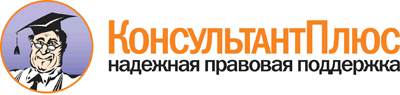  Приказ Минздравсоцразвития России от 02.04.2010 N 206н
(ред. от 16.04.2012)
"Об утверждении Порядка оказания медицинской помощи населению с заболеваниями толстой кишки, анального канала и промежности колопроктологического профиля"
(Зарегистрировано в Минюсте России 30.04.2010 N 17073) Документ предоставлен КонсультантПлюс

www.consultant.ru 

Дата сохранения: 22.10.2015 
             Отделение колопроктологии, центр колопроктологии                         Отделение колопроктологии, центр колопроктологии                                       1. Врачебный персонал                                                    1. Врачебный персонал                          Заведующий отделением - врач-    колопроктолог                    1 должность на 30 коек                 Врач-колопроктолог               1 должность на 15 коек                 Врач-онколог                     0,5 должности на 30 коек               Врач-эндоскопист                 0,5 должности на 30 коек                                    2. Средний медицинский персонал                                          2. Средний медицинский персонал                     Медицинская сестра (палатная)    1 должность на 15 коек круглосуточного поста                                  Медицинская сестра перевязочной  1 должность на 30 коек                 Медицинская сестра процедурной   1 должность на 30 коек                 Медицинская сестра кабинета      ректоскопии                      1 должность на 30 коек                 Младшая медицинская сестра по    уходу за больными с кишечными    стомами                          1 должность на 30 коек                 Старшая медицинская сестра       1 должность на 30 коек                                      3. Младший медицинский персонал                                          3. Младший медицинский персонал                     Санитарка (палатная)             1 должность на 15 коек круглосуточного поста                                  Санитарка-буфетчица              1 должность на отделение               Санитарка-уборщица               1 должность на отделение               Санитарка-ванщица                1 должность на отделение               Сестра-хозяйка                   1 должность на отделение                         Наименование оборудования           Требуемое количество, шт. Кресло смотровое универсальное                        1 комплект        Светильник передвижной, однорефлекторный                  1             Аноскоп                                               Не менее 3        Ректальное зеркало                                    Не менее 3        Смотровой ректоскоп с набором для биопсии            2 комплекта        Сменные тубусы диаметром 12 мм, 16 мм, 18 мм и20 мм                                         Не менее 2/3 от числа     принимаемых больных за    смену                     Сфинктерометр                                             1             Коагулятор электрохирургический               высокочастотный                                       1 комплект        Набор для амбулаторных операций                      2 комплекта        Лигатор геморроидальных узлов                         1 комплект        Аппарат радиоволновой хирургический с         наконечником                                              1             Аппарат для биполярной коагуляции             геморроидальных узлов                                     1             Фотокоагулятор (ректальный)                               1             Аппарат для лазерной терапии                         2 комплекта        Набор емкостей (контейнеров) для дезинфекции истерилизации инструментов                              1 набор          Лампа бактерицидная настенная                             1                  Стандарт оснащения кабинета реабилитации стомированных больных           Стандарт оснащения кабинета реабилитации стомированных больных      Кресло смотровое универсальное                        1 комплект        Светильник передвижной, однорефлекторный                  1             Аноскоп                                                   2             Смотровой ректоскоп с набором для биопсии             1 комплект        Сменные тубусы диаметром 12 мм, 16 мм, 18 мм и20 мм                                         По одному каждого размера Лампа бактерицидная настенная                             1             Набор емкостей (контейнеров) для дезинфекции истерилизации инструментов                              1 набор                         Наименование оснащения                    Требуемое        количество, шт.   Функциональные кровати с прикроватными столиками и  тумбами                                             Не менее 50% от     числа коек          Централизованная подача кислорода к каждой койке    1 система на        отделение           Система экстренного оповещения (сигнализации) из    палат от каждой койки на пост медицинской сестры    1 система на        отделение           Блок электрических розеток: не менее 2-х розеток с  заземлением у каждой койки и 4-х розеток в палате   По числу коек и     палат               Светильник передвижной, однорефлекторный            Не менее 3          Аноскоп                                             Не менее 3          Ректальное зеркало                                  Не менее 3          Смотровой ректоскоп со сменными тубусами            Не менее 3          комплектов          Ректоскоп операционный                              1 комплект          Индивидуальное сшивающее устройство одноразового    применения для формирования межкишечного анастомоза Не менее 4          комплектов          Эндоскопическое индивидуальное сшивающее устройство одноразового применения для формирования            механического шва                                   Не менее 4          комплектов          Набор для лапароскопических операций на толстой     кишке                                               2 комплекта         Аппарат радиоволновый хирургический с наконечником  или аппарат высокочастотный импульсной коагуляции   1 комплект          Аппарат для биполярной коагуляции геморроидальных   узлов                                               1 комплект          Сфинктерометр                                       2                   Бактерицидный ультрафиолетовый излучатель           По числу палат      Кресло смотровое универсальное                      2                   Лигатор геморроидальных узлов                       1 комплект          Фотокоагулятор (ректальный)                         1 комплект          Аппарат для лазерной терапии                        1 комплект          Набор для полипэктомии и биопсии через ректоскоп    2 комплекта         Набор для трансанальных микрохирургических операций 1 комплект          Отсос хирургический вакуумный                       2                   Набор для катетеризации магистральных сосудов       (иглы, проводники, струны) однократного             использования                                       2 набора            Набор инструментов и приспособлений для трахеостомии2 набора            Набор инструментов и приспособлений для артерио- и  венесекции                                          2 набора            